 İLÇE NORM FAZLASI KURUMLARKurumKodu SıraKurum Adı NormMevcutFazlaSözleşmeliMevcutToplamİl:İlçe: Branş:Tarih:1.12.2020Bilişim TeknolojileriMERKEZ1737899 1 Aşağı Erhacı Ortaokulu 0  1  1  0 Branş Toplam: 0  1  0  1  1 KurumKodu SıraKurum Adı NormMevcutFazlaSözleşmeliMevcutToplamİl:İlçe: Branş:Tarih:1.12.2020BiyolojiMERKEZ1973831 1 Atatürk Anadolu Lisesi 0  2  2  1 Branş Toplam: 1  2  0  2  1 KurumKodu SıraKurum Adı NormMevcutFazlaSözleşmeliMevcutToplamİl:İlçe: Branş:Tarih:1.12.2020Din Kült. ve Ahl.Bil.MERKEZ1762865 1 Halfeli  Şehit Kaymakam Muhammet Fatih Safitürk İmam Hatip Ortaokulu 2  2  0  1 2747636 1 Melekli 100. Yıl Ortaokulu 0  2  2  1 3737805 1 Suveren Ortaokulu 0  1  1  0 4737377 1 Şehit Er Erkan AKDENİZ İlkokulu 1  1  0  0 5700290 1 Kurtuluş İlkokulu 0  2  2  1 6964340 1 İMKB Anadolu Lisesi 3  4  1  3 7759673 1 İmam Hatip Ortaokulu 2  5  3  4 Branş Toplam: 10  9  8  17  7 KurumKodu SıraKurum Adı NormMevcutFazlaSözleşmeliMevcutToplamİl:İlçe: Branş:Tarih:1.12.2020MERKEZBranş Toplam: 0  0 KurumKodu SıraKurum Adı NormMevcutFazlaSözleşmeliMevcutToplamİl:İlçe: Branş:Tarih:1.12.2020FizikMERKEZ1973832 1 15 Temmuz Şehitleri Anadolu Lisesi 1  3  2  2 Branş Toplam: 2  2  1  3  1 Milli Eğitim Bakanlığı Yönetim Bilgi Sistemi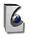 http://ilsis.meb.gov.trSayfa: 1/600 İLÇE NORM FAZLASI KURUMLARKurumKodu SıraKurum Adı NormMevcutFazlaSözleşmeliMevcutToplamİl:İlçe: Branş:Tarih:1.12.2020İngilizceMERKEZ1750411 1 M. Akif Ersoy İlkokulu 0  1  1  0 2750410 1 Halfeli İMKB İlkokulu 1  1  0  0 3739017 3 İnönü Ortaokulu 0  11  11  8 4737661 2 İMKB Ortaokulu 3  7  4  5 5737758 1 Enginalan Ortaokulu 0  2  2  1 6737805 1 Suveren Ortaokulu 0  1  1  0 7704840 1 Ziya Gökalp Ortaokulu 0  5  5  4 8704809 1 Kazım Karabekir İlkokulu 0  1  1  0 9964949 1 Iğdır Kız Anadolu İmam Hatip Lisesi 0  4  4  3 Branş Toplam: 21  29  4  33  12 KurumKodu SıraKurum Adı NormMevcutFazlaSözleşmeliMevcutToplamİl:İlçe: Branş:Tarih:1.12.2020Kimya/Kimya TeknolojisiMERKEZ1973831 1 Atatürk Anadolu Lisesi 0  2  2  1 Branş Toplam: 1  2  0  2  1 KurumKodu SıraKurum Adı NormMevcutFazlaSözleşmeliMevcutToplamİl:İlçe: Branş:Tarih:1.12.2020İlköğretim MatematikMERKEZ1713477 1 Hürriyet Ortaokulu 0  3  3  2 2739017 1 İnönü Ortaokulu 0  12  12  11 3737805 1 Suveren Ortaokulu 1  1  0  0 4704840 1 Ziya Gökalp Ortaokulu 0  7  7  6 Branş Toplam: 19  22  1  23  4 KurumKodu SıraKurum Adı NormMevcutFazlaSözleşmeliMevcutToplamİl:İlçe: Branş:Tarih:1.12.2020MüzikMERKEZ1765613 1 Iğdır Ortaokulu 0  1  1  0 Branş Toplam: 0  1  0  1  1 Milli Eğitim Bakanlığı Yönetim Bilgi Sistemihttp://ilsis.meb.gov.trSayfa: 2/6 İLÇE NORM FAZLASI KURUMLARKurumKodu SıraKurum Adı NormMevcutFazlaSözleşmeliMevcutToplamİl:İlçe: Branş:Tarih:1.12.2020TarihMERKEZ1973832 1 15 Temmuz Şehitleri Anadolu Lisesi 0  4  4  3 Branş Toplam: 3  4  0  4  1 KurumKodu SıraKurum Adı NormMevcutFazlaSözleşmeliMevcutToplamİl:İlçe: Branş:Tarih:1.12.2020TürkçeMERKEZ1762865 1 Halfeli  Şehit Kaymakam Muhammet Fatih Safitürk İmam Hatip Ortaokulu 0  2  2  1 2737758 1 Enginalan Ortaokulu 0  2  2  1 3737608 1 Yunus Emre Ortaokulu 0  2  2  1 4738109 1 Yukarı Erhacı Ortaokulu 2  3  1  2 5737805 1 Suveren Ortaokulu 0  1  1  0 6704840 1 Ziya Gökalp Ortaokulu 0  6  6  5 Branş Toplam: 10  14  2  16  6 KurumKodu SıraKurum Adı NormMevcutFazlaSözleşmeliMevcutToplamİl:İlçe: Branş:Tarih:1.12.2020Beden EğitimiMERKEZ1752947 1 Şehit Polis Adem CANKURTARAN Ortaokulu 0  1  1  0 2745948 1 Alikamerli Ortaokulu 0  1  1  0 3738165 1 Mehmet Çavuş Ortaokulu 0  1  1  0 4704840 2 Ziya Gökalp Ortaokulu 0  3  3  1 5278822 1 Iğdır Mesleki ve Teknik Anadolu Lisesi 0  2  2  1 Branş Toplam: 2  8  0  8  6 KurumKodu SıraKurum Adı NormMevcutFazlaSözleşmeliMevcutToplamİl:İlçe: Branş:Tarih:1.12.2020MatematikMERKEZ1964340 1 İMKB Anadolu Lisesi 3  8  5  7 Branş Toplam: 7  5  3  8  1 Milli Eğitim Bakanlığı Yönetim Bilgi Sistemihttp://ilsis.meb.gov.trSayfa: 3/6 İLÇE NORM FAZLASI KURUMLARKurumKodu SıraKurum Adı NormMevcutFazlaSözleşmeliMevcutToplamİl:İlçe: Branş:Tarih:1.12.2020Sınıf ÖğretmenliğiMERKEZ1737057 1 Enginalan İlkokulu 1  6  5  5 2704939 1 Kasımcan İlkokulu 0  2  2  1 Branş Toplam: 6  8  1  9  3 KurumKodu SıraKurum Adı NormMevcutFazlaSözleşmeliMevcutToplamİl:İlçe: Branş:Tarih:1.12.2020Sosyal BilgilerMERKEZ1762862 1 Yüzbaşılar Şehit Er Aydın Karakuş  İmam Hatip  Ortaokulu 0  1  1  0 Branş Toplam: 0  1  0  1  1 KurumKodu SıraKurum Adı NormMevcutFazlaSözleşmeliMevcutToplamİl:İlçe: Branş:Tarih:1.12.2020Okul Öncesi ÖğrtMERKEZ1973375 1 Şehit Cihat SAYIM Anaokulu 3  5  2  4 Branş Toplam: 4  2  5  7  3 KurumKodu SıraKurum Adı NormMevcutFazlaSözleşmeliMevcutToplamİl:İlçe: Branş:Tarih:1.12.2020Teknoloji ve TasarımMERKEZ1713477 1 Hürriyet Ortaokulu 0  1  1  0 2704840 1 Ziya Gökalp Ortaokulu 0  3  3  2 Branş Toplam: 2  4  0  4  2 KurumKodu SıraKurum Adı NormMevcutFazlaSözleşmeliMevcutToplamİl:İlçe: Branş:Tarih:1.12.2020El San.Tek./NakışMERKEZ1823617 1 Besti Aydeniz Mesleki ve Teknik Anadolu Lisesi 0  1  1  0 Branş Toplam: 0  1  0  1  1 Milli Eğitim Bakanlığı Yönetim Bilgi Sistemihttp://ilsis.meb.gov.trSayfa: 4/6 İLÇE NORM FAZLASI KURUMLARKurumKodu SıraKurum Adı NormMevcutFazlaSözleşmeliMevcutToplamİl:İlçe: Branş:Tarih:1.12.2020Gıda TeknolojisiMERKEZ1751214 1 Nene Hatun Mesleki ve Teknik Anadolu Lisesi 0  1  1  0 Branş Toplam: 0  1  0  1  1 KurumKodu SıraKurum Adı NormMevcutFazlaSözleşmeliMevcutToplamİl:İlçe: Branş:Tarih:1.12.2020ArapçaMERKEZ1964949 1 Iğdır Kız Anadolu İmam Hatip Lisesi 1  2  1  1 Branş Toplam: 1  1  1  2  1 KurumKodu SıraKurum Adı NormMevcutFazlaSözleşmeliMevcutToplamİl:İlçe: Branş:Tarih:1.12.2020Mobilya ve İç Mekan TasarımıMERKEZ1750970 1 Mesleki Eğitim Merkezi 0  1  1  0 Branş Toplam: 0  1  0  1  1 KurumKodu SıraKurum Adı NormMevcutFazlaSözleşmeliMevcutToplamİl:İlçe: Branş:Tarih:1.12.2020Görsel SanatlarMERKEZ1765613 1 Iğdır Ortaokulu 0  1  1  0 2745948 1 Alikamerli Ortaokulu 0  1  1  0 Branş Toplam: 0  2  0  2  2 KurumKodu SıraKurum Adı NormMevcutFazlaSözleşmeliMevcutToplamİl:İlçe: Branş:Tarih:1.12.2020RehberlikMERKEZ1745938 1 Şeyh Edebali Ortaokulu 1  1  0  0 2704695 1 Halfeli Şehit Er Abdulcebbar Parin İlkokulu 0  1  1  0 Branş Toplam: 0  1  1  2  2 Milli Eğitim Bakanlığı Yönetim Bilgi Sistemihttp://ilsis.meb.gov.trSayfa: 5/6 İLÇE NORM FAZLASI KURUMLARKurumKodu SıraKurum Adı NormMevcutFazlaSözleşmeliMevcutToplamİl:İlçe: Branş:Tarih:1.12.2020Özel EğitimMERKEZ1747086 4 Iğdır Özel Eğitim Uygulama Okulu I. Kademe 16  22  6  18 2737023 1 Şehit Polis İsmet YILDIZ İlkokulu 1  1  0  0 3973375 1 Şehit Cihat SAYIM Anaokulu 1  1  0  0 Branş Toplam: 18  6  18  24  6 KurumKodu SıraKurum Adı NormMevcutFazlaSözleşmeliMevcutToplamİl:İlçe: Branş:Tarih:1.12.2020Giyim Üretim Teknolojisi / Moda Tasarım TeknolojileriMERKEZ1823617 1 Besti Aydeniz Mesleki ve Teknik Anadolu Lisesi 0  3  3  2 Branş Toplam: 2  3  0  3  1 KurumKodu SıraKurum Adı NormMevcutFazlaSözleşmeliMevcutToplamİl:İlçe: Branş:Tarih:1.12.2020Fen BilimleriMERKEZ1762865 1 Halfeli  Şehit Kaymakam Muhammet Fatih Safitürk İmam Hatip Ortaokulu 1  1  0  0 2739017 1 İnönü Ortaokulu 1  10  9  9 3737679 1 Mimar Sinan Ortaokulu 1  4  3  3 4704840 1 Ziya Gökalp Ortaokulu 0  6  6  5 5704791 1 Cumhuriyet Ortaokulu 3  6  3  5 Branş Toplam: 22  21  6  27  5 İlçe Toplam: 131  152  72  203  51 Toplam: 72  152  51  203  131 Milli Eğitim Bakanlığı Yönetim Bilgi Sistemihttp://ilsis.meb.gov.trSayfa: 6/6